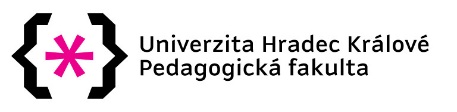 Katedra techniky PdF UHK – přijímací řízeníČestné prohlášení o dosažených výsledcích studia na SŠ/SOUPříjmení a jméno uchazeče:     ...................................................................................................................Datum narození:		.............................................Studijní průměry vypočítejte ze známek za obě pololetí na vysvědčení daného ročníku a ze všech známek na maturitním vysvědčení.Datum: .....................................				Podpis uchazeče:  ...........................................................
Studijní průměr (uveďte na 2 desetinná místa)Studijní průměr (uveďte na 2 desetinná místa)Studijní průměr (uveďte na 2 desetinná místa)Studijní průměr (uveďte na 2 desetinná místa)Studijní průměr (uveďte na 2 desetinná místa)Studijní průměr (uveďte na 2 desetinná místa)1. ročník SŠnebo1. ročník SOU2. ročník SŠnebo2. ročník SOU3. ročník SŠnebo3. ročník SOU4. ročník SŠnebo1. ročník nástavby5. ročník SŠnebo2. ročník nástavbymaturita